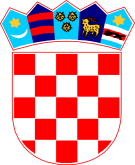 REPUBLIKA HRVATSKA   ZADARSKA ŽUPANIJA   OPĆINA PRIVLAKA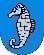            Ivana Pavla II, 46          23233 PRIVLAKAKLASA: 350-01/22-01/01URBROJ: 2198-28-02-23-42Privlaka, 26. svibnja 2023.godineNa temelju članka 64. Zakona o zaštiti okoliša ("Narodne novine" broj 80/13, 153/13, 78/15, 12/18 i 118/18), članka 29. Uredbe o strateškoj procjeni utjecaja plana i programa na okoliš ("Narodne novine" broj 3/17) i članka 46. Statuta Općine Privlaka ("Službeni glasnik Zadarske županije" broj 05/18, 07/21, 11/22), po pribavljenom mišljenju Upravnog odjela za prostorno uređenje, zaštitu okoliša i komunalne poslove Zadarske županije, KLASA: 351-07/22-01/45, URBROJ: 2198-07/2-22-2 od 29. ožujka 2022. godine, Načelnik Općine Privlaka donosiZ A K LJ U Č A Kda nije potrebno provesti postupak ocjene o potrebi strateške procjene utjecaja na okoliš za izradu IV. Izmjena i dopuna Prostornog plana uređenja Općine PrivlakaČlanak 1.Jedinstveni upravni odjel Općine Privlaka zatražio je sukladno odredbama Zakona o prostornom uređenju odnosno posebnim zakonima kojima se uređuje zaštita okoliša i prirode mišljenje od Upravnog odjela za prostorno uređenje, zaštitu okoliša i komunalne poslove Zadarske županije o potrebi provedbe postupka ocjene o potrebi strateške procjene za IV. Izmjene i dopune Prostornog plana uređenja Općine Privlaka.Članak 2.Razlozi za pokretanje izrade Plana su slijedeći:- Redefiniranje građevinskih područja i njihovo moguće proširenje (izgrađeno – neizgrađeno ...)- Redefiniranje namjena površina- Izmjena i korigiranje prometnih koridora i prometnih površina- Izmjene i dopune tekstualnog dijela Plana (Odredbe za provođenje)- Izmjene grafičkih priloga- Izrada Plana na ažurnoj geodetskoj podlozi.Članak 3.Upravni odjel za prostorno uređenje, zaštitu okoliša i komunalne poslove Zadarske županije izdao mišljenje da nije potrebno provesti postupak ocjene o potrebi o potrebi strateške procjene utjecaja na okoliš jer se radi o izmjenama i dopunama važećeg plana kojima se ne određuje uporaba novih površina i koje prema postojećim pokazateljima ne daju okvir za zahvate koji podliježu ocjeni o potrebi procjene utjecaja na okoliš odnosno procjeni utjecaja na okoliš (Klasa: 351-01/22-01/16, Urbroj: 2125-06-22-02  od 20. svibnja 2022. godine).Na temelju dobivenog mišljenja utvrđeno je da nije potrebno provesti postupak ocjene, odnosno strateške procjene za IV. Izmjene i dopune Prostornog plana uređenja Općine Privlaka .Članak 4.Jedinstveni upravni odjel će o ovom Zaključku informirati javnost sukladno odredbama Zakona o zaštiti okoliša i Uredbe o informiranju i sudjelovanju javnosti i zainteresirane javnosti u pitanjima zaštite okoliša ("Narodne novine" broj 64/08), objavom na službenoj internet stranici Općine Privlaka.Članak 5.Ovaj Zaključak stupa na snagu danom donošenja, a objaviti će se na službenoj internet stranici Općine Privlaka, www.privlaka.hr.NačelnikGašpar Begonja, dipl.ing